Faculty ContactALL CATERING/HONORARIUM REQUSITIONS AND REIMBURSEMENT REQUESTS MUST BE COMPLETED WITHIN 30 DAYS OF EVENTOAA PolicyIt is the policy of the Office of Academic Affairs that funds requested for guest speaker stipends be for events that are open to Hostos community.  Funds cannot be assigned for speakers who will only present during regularly scheduled class sessions.   Applications must be submitted by the deadlines below to Patricia De La Hoz Pena (pdelahozpena@hostos.cuny.edu) in the Office of Academic Affairs via email or hardcopy.  Award notification will be sent via email within three weeks of receipt of the application .Event DescriptionBriefly describe your eventHow many overall participants are expected? __________Please approximate the number of participants expected from each group.Faculty _____          Staff _____         Students _____          External Community _____Requests Please indicate which of the following is being requested:Budget RequestPlease indicate the amount requested                                                             If requesting a stipend, explain below how you determined the amount.Stipend	__________	Refreshments	__________*Other		__________Total:		__________* If “other” is indicated, briefly describe how the funds will be used. ___________________________________________________________________________________Please indicate if funding from another source will be used to supplement OAA funds.  If yes, identify source and amount. __________________________________________________________________________COA SupportIn order to process stipend and invoice payment, CUNYfirst procurement access is required.  Please indicate below the name of the COA who will assist with CUNYfirst procurement related tasks.Name __________________________________________________Coordinating Faculty MemberBy submitting this application, I affirm that I take full responsibility for the coordination of this event and agree to manage all related tasks, including publicity, space reservation, public safety communication, invoice receipt and payment, collection of forms to facilitate stipend payment, etc. Chairperson’s ApprovalAcademic Council Approval – For administrative use.  Requesting faculty should not complete.Amount Awarded	__________		Date			__________	Comments: 8/20/20OAA Faculty Special Event Fund Application 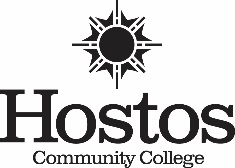 NameDepartmentName of EventDate of EventLocation of Event______ Provost’s Attendance______ Dean’s Comments______ Funds for Theater______ Provost’s Comments______ Guest Speaker Stipend______ Dean’s Attendance______ RefreshmentsSignatureDateSignatureDate